   Základní škola a Mateřská škola Kladno, Vašatova 1438,                   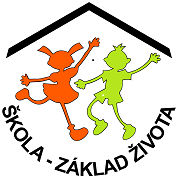     příspěvková organizace     Vašatova 1438, Kladno 272 01    tel. 312 247 200    www.zskladnovasatova.cz    e-mail: info@zskladnovasatova.cz                                             IČO 712 94 465  DO YOU SPEAK ENGLISH  PARLEZ-VOUS FRANAIS  SPRECHEN  SiE DEUTSCH      DO YOU SPEAK ENGLISH    PARLEZ-VOUS FRANAIS    SPRECHEN SIE DEUTSCH         DO YOU SPEAK ENGLISH    Návrh kandidáta do školské rady pro období 2020-2022 (zástupce rodičů) Kandidát Jméno a příjmení (titul): …………………………………………………………………………………… Rok narození: ………………………………………………………………………………………...  Adresa bydliště: ……………………………………………………………………………………. Jméno a příjmení žáka ……………………………………….. třída …………………………… Souhlas kandidáta s kandidaturou (podpis) :  Osoba navrhující kandidáta  Příjmení a jméno:………………………………………………………….  Adresa: ………………………………………………………………………….  Podpis: Návrh na kandidáta doručte, prosím, do kanceláře školy, nebo vhoďte do poštovní schránky nejpozději do 2. 12. 2019.   Volby se uskuteční 21. 1. 2020 v době třídních schůzek.  Děkujeme za spolupráci